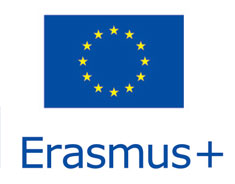 LICEUL TEHNOLOGIC “GHEORGHE DUCA” CONSTANȚAACȚIUNEA CHEIE 1 – FORMARE PROFESIONALĂ (VET)Cod de acreditare VET Erasmus+: 2020-1-RO01-KA120-VET-095286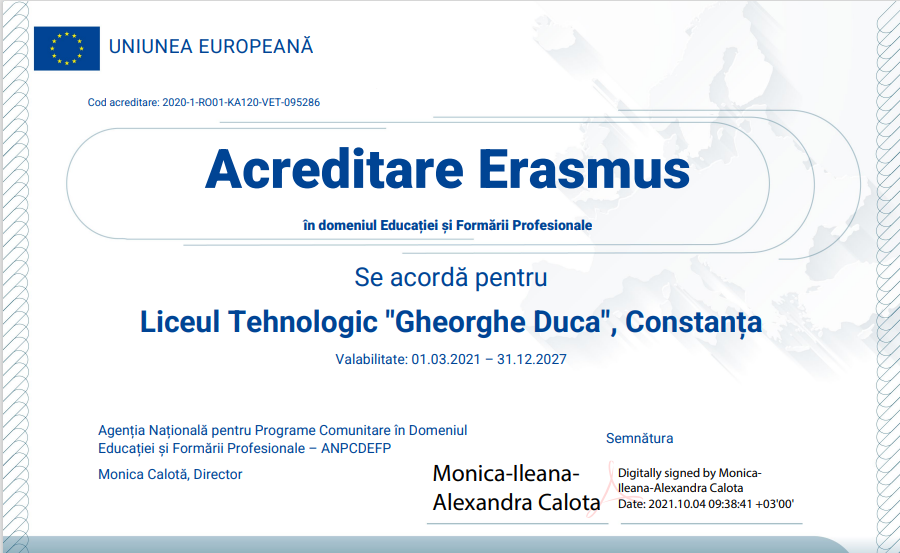 Titlul proiectului:  Stagiile de pregătire practică în companii europene, un prim pas către un angajat de succes pe piața munciiCalificarea profesională: Tehnician mecatronist Nr. de referință proiect: 2021-1-RO 01-KA121-VET-000009296Perioada de implementare: 01.09.2021- 30.11.2022Centrul de formare partener: Ipodomi, GreciaGrantul proiectului de acreditare: 42915,00 EurBeneficiari: - 14 elevi din clasa a XI-a, calificarea profesională Tehnician mecatronist,  însoţiţi de 2 cadre didactice;- 4 cadre didactice de specialitate  Proiect finanţat prin Programul ERASMUS+
